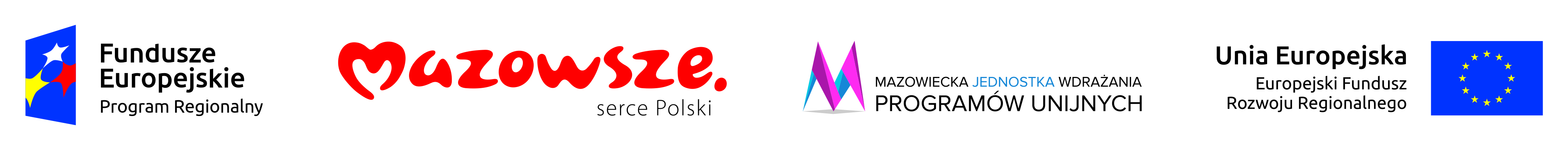 Karta zmian do Regulaminu konkursu: RPMA.06.02.00-IP.01-14-043/16Osi Priorytetowej VI Jakość życia, Działanie 6.2 Rewitalizacja obszarów zmarginalizowanych, Typ projektów: Rozwój infrastruktury technicznej na obszarach rewitalizowanych w celu ich aktywizacji społecznej i gospodarczej. lp.ZmianaZmianaZakres zmianyUzasadnienie1.byłoPkt. 8.4 Nabór wniosków o dofinansowanie realizacji projektów będzie prowadzony od dnia 30 grudnia 2016 r. do dnia 15 marca 2017 r. do godz. 15.00.Zmiana terminu zakończenia naboru.Wprowadzona zmiana wynika z decyzji Zarządu Województwa Mazowieckiego.1.jestPkt. 8.4 Nabór wniosków o dofinansowanie realizacji projektów będzie prowadzony od dnia 30 grudnia 2016 r. do dnia 28 kwietnia 2017 r. do godz. 15.00.Zmiana terminu zakończenia naboru.Wprowadzona zmiana wynika z decyzji Zarządu Województwa Mazowieckiego.2.byłoPkt. 1.13 Planowany termin rozstrzygnięcia konkursu – lipiec 2017 roku.Zmiana terminu rozstrzygnięcia konkursu.Wprowadzona zmiana jest konsekwencją zmiany terminu zakończenia naboru.2.jestPkt. 1.13 Planowany termin rozstrzygnięcia konkursu – wrzesień 2017 roku.Zmiana terminu rozstrzygnięcia konkursu.Wprowadzona zmiana jest konsekwencją zmiany terminu zakończenia naboru.